ジョイセフ　学用品　収集物リスト※業務の効率を図るため、このリストはお送りいただくお荷物に必ず同梱してください。海外輸送経費のお支払について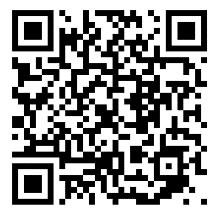 ※海外輸送経費は1箱につき3,000円または書き損じはがき63枚（62円はがきの場合）以上を　お願いします。※各金融機関でのお支払方法の詳細はジョイセフのホームページ【学用品を送る】（https://www.joicfp.or.jp/jpn/donate/support/school_things/）をご覧ください。右のQRコードからもアクセスできます。学用品収集物リスト 20211224改訂　公益財団法人ジョイセフジョイセフ使用欄発送日時年　　　　　　月　　　　　日会社名／団体名部署名 ご担当者名（個人の場合はお名前のみご記入ください）住所〒電話（　　　　　　　　　）お礼状□希望しない　　　　□希望する発送ダンボール箱数計　　　　　　　　個口支払方法金融機関金融機関名称□ 書き損じはがき（　　　　　枚）□ クレジットカード　　□ コンビニ　　　　□ 郵便局・銀行（　　　　　　　　 ）（　　　　　　　　　）（　　　　　　　　　　）お振込人様氏名お振込日年　　　　　　　月　　　　　　　日金額　　　　　　　　　　　　　　円領収証□希望しない　　　　　□希望する受付処理